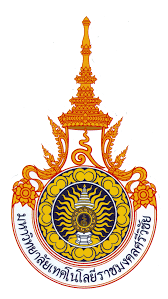 รายงานสถิติการให้บริการ หน่วยงาน..........คณะบริหารธุรกิจ............................. มหาวิทยาลัยเทคโนโลยีราชมงคลศรีวิชัย  ประจำปีงบประมาณ 2565ประจำไตรมาสที่ 1 (เดือนตุลาคม 2564- เดือนธันวาคม 2564)การบริการ..................การแจ้งบริการงานซ่อม.........................การบริการ..................การใช้งานอุปกรณ์โสตทัศนูปกรณ์.........................การบริการ..................การใช้ห้องประชุม.........................รายงาน ณ วันที่ ………8…มกราคม…2565…………………ผู้รายงาน…………กมลเทพ เซี้ยนอุ้ย……………….รายงานสถิติการให้บริการ หน่วยงาน..............คณะบริหารธุรกิจ......................... มหาวิทยาลัยเทคโนโลยีราชมงคลศรีวิชัย  ประจำปีงบประมาณ 2565ประจำไตรมาสที่ 2 (เดือนมกราคม 2565- เดือนมีนาคม 2565)การบริการ..................การแจ้งบริการงานซ่อม.........................การบริการ..................การใช้งานอุปกรณ์โสตทัศนูปกรณ์.........................การบริการ..................การใช้ห้องประชุม.........................รายงาน ณ วันที่ …4……เมษายน…2565…………………ผู้รายงาน……ศรัณยู สงนวล…………….รายงานสถิติการให้บริการ หน่วยงาน..............คณะบริหารธุรกิจ......................... มหาวิทยาลัยเทคโนโลยีราชมงคลศรีวิชัย  ประจำปีงบประมาณ 2565ประจำไตรมาสที่ 3 (เดือนเมษายน 2565- เดือนมิถุนายน 2565)การบริการ..................การแจ้งบริการงานซ่อม.........................การบริการ..................การใช้งานอุปกรณ์โสตทัศนูปกรณ์.........................การบริการ..................การใช้ห้องประชุม.........................รายงาน ณ วันที่ …30……มิถุนายน…2565…………………ผู้รายงาน……กมลเทพ เซี้ยนอุ้ย…………….รายงานสถิติการให้บริการ หน่วยงาน..............คณะบริหารธุรกิจ......................... มหาวิทยาลัยเทคโนโลยีราชมงคลศรีวิชัย  ประจำปีงบประมาณ 2565ประจำไตรมาสที่ 4 (เดือนกรกฎาคม 2565- เดือนกันยายน 2565)การบริการ..................การแจ้งบริการงานซ่อม.........................การบริการ..................การใช้งานอุปกรณ์โสตทัศนูปกรณ์.........................การบริการ..................การใช้ห้องประชุม.........................รายงาน ณ วันที่ …30…กันยายน…2565…………………ผู้รายงาน…กมลเทพ เซี้ยนอุ้ย…………….เดือนครั้งตุลาคม40พฤศจิกายน35ธันวาคม74รวม149เดือนครั้งตุลาคม15พฤศจิกายน11ธันวาคม15รวม41เดือนครั้งตุลาคม7พฤศจิกายน5ธันวาคม10รวม22เดือนครั้งมกราคม110กุมภาพันธ์55มีนาคม120รวม285เดือนครั้งมกราคม20กุมภาพันธ์35มีนาคม30รวม85เดือนครั้งมกราคม8กุมภาพันธ์11มีนาคม9รวม28เดือนครั้งเมษายน60พฤษภาคม55มิถุนายน70รวม185เดือนครั้งเมษายน30พฤษภาคม25มิถุนายน24รวม79เดือนครั้งเมษายน5พฤษภาคม4มิถุนายน7รวม16เดือนครั้งกรกฎาคม95สิงหาคม45กันยายน65รวม140เดือนครั้งกรกฎาคม65สิงหาคม47กันยายน37รวม149เดือนครั้งกรกฎาคม8สิงหาคม11กันยายน3รวม22